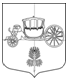 ВНУТРИГОРОДСКОЕ МУНИЦИПАЛЬНОЕ ОБРАЗОВАНИЕ ГОРОДА ФЕДЕРАЛЬНОГО ЗНАЧЕНИЯ САНКТ-ПЕТЕРБУРГА МУНИЦИПАЛЬНЫЙ ОКРУГ СОСНОВАЯ ПОЛЯНАМЕСТНАЯ АДМИНИСТРАЦИЯПРОТОКОЛ №5заседания комиссии по противодействию коррупции в Местной администрации МО Сосновая ПолянаПрисутствовали:Приглашенные:ПОВЕСТКА ДНЯ:Мониторинг законодательства о муниципальной службе и о противодействии коррупции. Рассмотрение модельного акта прокурора Красносельского района Санкт-Петербурга 
«Об утверждении Порядка применения взыскания за несоблюдение муниципальными служащими органов местного самоуправления ограничений и запретов, требований о предотвращении или 
об урегулировании конфликта интересов и неисполнение обязанностей, установленных в целях противодействия коррупции» (далее – Модельный акт)СЛУШАЛИ: Манякину Александру Олеговну – главного специалиста - юрисконсульта общего отдела Местной администрации МО Сосновая Поляна о том, что проведен мониторинг законодательства, в ходе которого установлено, что Федеральным законом от 10.07.2023 № 286-ФЗ «О внесении изменений в отдельные законодательные акты Российской Федерации» внесены следующие изменения:- ст. 27.1 Федерального закона от 02.03.2007 № 25-ФЗ (далее – ФЗ от 02.03.2007 № 25) дополнена частью 1.1, предусматривающей освобождение муниципального служащего 
от ответственности за несоблюдение ограничений и запретов, требований о предотвращении или об урегулировании конфликта интересов и неисполнение обязанностей, установленных 
ФЗ от 02.03.2007 № 25 и другими федеральными законами в целях противодействия коррупции, 
в случае, если неисполнение таких обязанностей признается следствием независящих от него обстоятельств в порядке, предусмотренном частями 3-6 статьи 13 Федерального закона 
от 25.12.2008 № 273-ФЗ «О противодействии коррупции» (далее- ФЗ от 25.12.2008 № 273);- новая редакция п. 1 ч.3 ст. 27.1 предусматривает, что взыскания, установленные статьями 14.1, 15 и 27 ФЗ от 02.03.2007 № 25, применяются представителем нанимателя (работодателем) 
в порядке, установленном нормативно правовыми актами субъекта Российской Федерации и (или) муниципальными нормативными правовыми актами, в том числе, на основании доклада 
о результатах проверки, проведенной подразделением кадровой службы соответствующего муниципального органа по профилактике коррупционных и иных правонарушений или 
в соответствии со ст. 13.4 Федерального закона от 25.12.2008 № 273 уполномоченным подразделением Администрации Президента Российской Федерации; - ст. 13 ФЗ от 25.12.2008 № 273 дополнена положениями, предусматривающими, 
что физическое лицо, в отношении которого ФЗ от 25.12.2008 № 273-ФЗ и другими федеральными законами в целях противодействия коррупции установлена дисциплинарная ответственность 
за несоблюдение ограничений и запретов, требований о предотвращении или об урегулировании конфликта интересов и неисполнение обязанностей, освобождается от указанной ответственности в случае, если несоблюдение таких ограничений, запретов и требований, а также неисполнение таких обязанностей признается следствием независящих от него обстоятельств в порядке, предусмотренном вышеуказанной статьей;- физическое лицо указанное в ч.3 ст. 13 ФЗ от 25.12.2008 № 273, в течении трех рабочих дней со дня, когда ему стало известно о возникновении не зависящих от него обстоятельств, препятствующих соблюдению ограничений и запретов, требований о предотвращении или 
об урегулировании конфликта интересов и исполнению обязанностей, установленных 
ФЗ от 25.12.2008 № 273 и другими федеральными законами в целях противодействия коррупции, обязано подать в соответствующую комиссию по соблюдению требований к служебному поведению муниципальных служащих и урегулированию конфликта интересов уведомление 
об этом, в формате документа на бумажном носителе или в формате электронного документа 
с приложением документов, иных материалов подтверждающих факт наступления не зависящих от него обстоятельств.РЕШИЛИ:Информацию использовать в работе.Срок исполнения: постоянно.Ответственные: все присутствующие на комиссии. Разработать Порядок применения взыскания за несоблюдение муниципальными служащими Местной администрации ограничений и запретов, требований о предотвращении или об урегулировании конфликта интересов и неисполнение обязанностей, установленных в целях противодействия коррупции с учетом Модельного акта.Срок: 24.11.2023Ответственный: Главный специалист-юрисконсульт общего отдела Манякина А.О.Направить предложение о включении в план нормотворчества Муниципального Совета по приведению Положения о комиссии по соблюдению требований к служебному поведению муниципальных служащих и урегулированию конфликта интересов в органах местного самоуправления внутригородского муниципального образования Санкт-Петербурга муниципального округа СОСНОВАЯ ПОЛЯНА утвержденного решением Муниципального Совета от 15.02.2016 № 31 «Об утверждении Положения «О комиссии по соблюдению требований к служебному поведению муниципальных служащих и урегулированию конфликта интересов»» 
в соответствие с вышеуказанными изменениями  законодательства. Срок: 22.11.2023Ответственный: Главный специалист-юрисконсульт общего отдела Манякина А.О.Протокол составлен на 3 листах в 1 экземпляре.С настоящим Протоколом ознакомлены и согласны: г. Санкт-Петербургул. Пограничника Гарькавого, д.22, корп. 320.11.202311.00Председатель комиссии:Глава Местной администрации Бабаев М.З.Члены комиссии:Члены комиссии:Заместитель главы Местной администрации Мурова С.В.Руководитель отдела опеки и попечительства Никифорова М.Г.Главный специалист-юрисконсульт общего отдела Манякина А.О.Члены комиссии:Секретарь комиссии:Главный специалист-юрисконсульт отдела закупок и юридического сопровождения Абрамчук Д.А.Ведущий специалист общего отдела – Горохова Т.А.Руководитель отдела закупок и юридического сопровождения Завьялов А.И.Главный специалист общего отдела Вязигин Н.И.Главный специалист отдела опеки и попечительства Гусева Т.Ф.Главный специалист общего отдела Осетров К.Ю.Главный специалист-Руководитель общего отдела Михалев З.М.Ведущий специалист отдела опеки и попечительства 
Никифорова Л.В.Ведущий специалист общего отдела Богайчук А.В.Руководитель финансового отдела Маковская Ю.Н.Специалист 1-й категории отдела закупок и юридического сопровождения Попова Ю.А.Главный специалист отдела благоустройства Родионова Е.А. Специалист 1-й категории общего отдела Суровенкова Л.Л.Главный специалист общего отдела Сапрыкина Ю.Н.Ведущий специалист отдела благоустройства Сухова А.И. Главный бухгалтер Местной администрации Чечурова И.А.Главный специалист отдела благоустройства Шикова О.В.Главный специалист финансового отдела Михеева В.П.Ведущий специалист отдела благоустройства Кузнецов А.А.Председатель:Глава Местной администрации Бабаев М.З.Члены:Заместитель главы Местной администрации Мурова С.В.подписьРуководитель отдела опеки и попечительства Никифорова М.Г.подписьСекретарь:Главный специалист-юрисконсульт общего отдела Манякина А.О.подписьСекретарь:Главный специалист-юрисконсульт отдела закупок 
и юридического сопровождения Абрамчук Д.А.подписьСекретарь:Главный специалист общего отдела Осетров К.Ю.подписьПриглашенные:Ведущий специалист общего отдела Горохова Т.А.подписьРуководитель отдела закупок и юридического сопровождения Завьялов А.И.подписьГлавный специалист- руководитель общего отдела Михалев З.М.Главный специалист отдела опеки и попечительства Гусева Т.Ф.подписьВедущий специалист отдела опеки и попечительства Никифорова Л.В.подписьСпециалист 1-й категории отдела закупок и юридического сопровождения Попова Ю.А.подписьГлавный специалист отдела благоустройства Родионова Е.А.подписьСпециалист 1-й категории общего отдела Суровенкова Л.Л.подписьГлавный специалист общего отдела Сапрыкина Ю.Н.подписьВедущий специалист отдела благоустройства Сухова А.И.подписьГлавный бухгалтер Местной администрации Чечурова И.А.подписьГлавный специалист отдела благоустройства Шикова О.В.подписьРуководитель финансового отдела Маковская Ю.Н.подписьВедущий специалист общего отдела Богайчук А.В.подписьГлавный специалист общего отдела Вязигин Н.И.подписьГлавный специалист финансового отдела Михеева В.П.подписьподпись